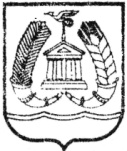 АДМИНИСТРАЦИЯ ГАТЧИНСКОГО МУНИЦИПАЛЬНОГО РАЙОНАЛЕНИНГРАДСКОЙ ОБЛАСТИПОСТАНОВЛЕНИЕОт					                      					№Об установлении особого противопожарного режима на территории МО «Город Гатчина»В связи с погодными условиями и рекомендациями Главного Управления МЧС России по Ленинградской области, учитывая повышенную пожарную опасность, на основании Федерального закона от 06.10.2003 №131-ФЗ «Об общих принципах организации местного самоуправления в Российской Федерации», ст.ст.19, 30 Федерального закона от 21.12.1994 № 69-ФЗ «О пожарной безопасности», ст. 63 Федерального закона от 22 июля 2008 года № 123-ФЗ «Технический регламент о требованиях пожарной безопасности», Постановления Правительства Российской Федерации № 390 от 25 апреля 2012 года «О противопожарном режиме», ст. 15 областного закона Ленинградской области от 25 декабря 2006 года № 169-ОЗ «О пожарной безопасности Ленинградской области», Уставом Гатчинского муниципального района, Уставом муниципального образования «Город Гатчина»,ПОСТАНОВЛЯЕТ:1. Установить на территории МО «Город Гатчина» особый противопожарный режим с момента опубликования настоящего постановления до 30.06.2016.2. На период действия особого противопожарного периода на территории МО «Город Гатчина»:- запретить гражданам посещение лесов (за исключением граждан, трудовая деятельность которых связана с пребыванием в лесах; граждан, осуществляющих использование лесов в установленном законом порядке)- запретить разведение костров, сжигание сухой травы, мусора.3. Заместителю главы администрации Гатчинского муниципального района по городскому хозяйству (Фараоновой Е.Ю.)- принять меры по увеличению противопожарных разрывов по границам садоводческих, огороднических и дачных некоммерческих объединений (граждан), объектов экономики, организаций отдыха на территории МО «Город Гатчина»;- подготовить для возможного использования в тушении пожаров имеющуюся водовозную и землеройную технику на территории МО «Город Гатчина»; - организовать проведение разъяснительной работы с гражданами на территории МО «Город Гатчина» о мерах пожарной безопасности и действиях при пожаре;- установить предупреждающие аншлаги на въездах в леса, расположенных на землях, находящихся на территории МО «Город Гатчина»; - информировать население МО «Город Гатчина» с использованием официального сайта администрации Гатчинского муниципального района о введении на территории МО «Город Гатчина» особого противопожарного режима и связанных с этим ограничениях, организовать проведение противопожарной пропаганды и регулярную публикацию материалов о необходимости соблюдения правил пожарной безопасности; - создать резервы финансовых и материальных ресурсов в объемах,
достаточных для проведения противопожарных мероприятий, обеспечения оперативного реагирования на возможные чрезвычайные ситуации и организации первоочередного жизнеобеспечения пострадавшего населения на территории МО «Город Гатчина»;- рассмотреть возможность привлечения населения МО «Город Гатчина» для оказания помощи муниципальной и добровольной пожарной охране.4. Рекомендовать главам администраций городских и сельских поселений Гатчинского муниципального района в срок до 01.06.2016 ввести на территории городских и сельских поселений Гатчинского муниципального района особый противопожарный режим на период до 30.06.2016.5. Рекомендовать главам администраций городских и сельских поселений Гатчинского муниципального района, на период действия особого противопожарного режима: - принять меры по увеличению противопожарных разрывов по границам населенных пунктов, садоводческих, огороднических и дачных некоммерческих объединений (граждан), объектов экономики, организаций отдыха, детских оздоровительных организаций и созданию противопожарных минерализованных полос;- подготовить для возможного использования в тушении пожаров имеющуюся водовозную и землеройную технику; - организовать проведение разъяснительной работы с гражданами городских и сельских поселений Гатчинского муниципального района о мерах пожарной безопасности и действиях при пожаре;- установить предупреждающие аншлаги на въездах в леса, расположенных на землях, находящихся в собственности муниципальных образований; - информировать население городских и сельских поселений Гатчинского муниципального района с использованием официальных сайтов администраций городских и сельских поселений Гатчинского муниципального района о введении на территории поселений Гатчинского муниципального района особого противопожарного режима и связанных с этим ограничениях, организовать проведение противопожарной пропаганды и регулярную публикацию материалов о необходимости соблюдения правил пожарной безопасности; - принять меры по оперативному оповещению населения городских и сельских поселений Гатчинского муниципального района о пожарной опасности в лесах;- создать резервы финансовых и материальных ресурсов в объемах,
достаточных для проведения противопожарных мероприятий, обеспечения оперативного реагирования на возможные чрезвычайные ситуации и организации первоочередного жизнеобеспечения пострадавшего населения городских и сельских поселений Гатчинского муниципального района.- рассмотреть возможность привлечения населения городских и сельских поселений Гатчинского муниципального района для оказания помощи муниципальной и добровольной пожарной охране.6. Рекомендовать руководителям предприятий, учреждений и организаций Гатчинского муниципального района и МО «Город Гатчина»:- усилить контроль за соблюдением противопожарного режима на территории подведомственных учреждений.7. Рекомендовать правлениям садоводческих, огороднических и дачных некоммерческих объединений, расположенных на территории Гатчинского муниципального района и МО «Город Гатчина»:- организовать проведение мероприятий по созданию минерализованных полос вокруг территории садоводческих, огороднических и дачных некоммерческих объединений и  своевременной очистке участков от прошлогодней сухой травы и мусора; - определить порядок оповещения и сбора собственников, проживающих в соответствующих садоводческих, огороднических и дачных некоммерческих объединениях для тушения пожаров.- усилить противопожарную пропаганду, освещать необходимость соблюдения правил противопожарного режима, оперативную информацию о действующих пожарах, информацию о пожарной обстановке среди собственников садоводческих, огороднических и дачных некоммерческих объединений.8. Рекомендовать главному врачу государственного бюджетного учреждения здравоохранения Ленинградской области «Гатчинская клиническая межрайонная больница» (Иванову В.А.) подготовить силы и средства для медицинского обеспечения мероприятий по предупреждению и ликвидации  чрезвычайных  ситуаций  на случай  возможного  возникновения лесных  и торфяных пожаров на территории Гатчинского муниципального района.9. Рекомендовать начальнику управления Министерства внутренних дел России по Гатчинскому району Ленинградской области (Журавлеву А.В.) обеспечить:   - выдачу разрешений на проезд специальной техники к местам тушения  лесных и торфяных пожаров на весь пожароопасный сезон по маршрутам, согласованным с отделом по гражданской обороне и чрезвычайным ситуациям администрации Гатчинского муниципального района;- меры по усилению охраны общественного порядка и объектов, обеспечивающих жизнедеятельность населения, в местах пожаров и на прилегающих к ним территориях Гатчинского муниципального района;- работу мобильных постов, ограничивающих доступ населения и транспорта в леса на территории Гатчинского муниципального района.10. Рекомендовать директору Гатчинского лесничества-филиала Ленинградского областного государственного казенного учреждения «Управление лесами Ленинградской области» (Савчуку О.П.):       - проинформировать арендаторов лесных участков, расположенных на территории Гатчинского муниципального района и МО «Город Гатчина», о необходимости наличия средств и техники пожаротушения, применяемой для тушения пожаров;-обеспечить постоянное своевременное информирование отдела по гражданской обороне и чрезвычайным ситуациям администрации Гатчинского муниципального района о возникновении пожаров и ходе их ликвидации.11. Начальнику отделу по гражданской обороне и чрезвычайным ситуациям администрации Гатчинского муниципального района (Уханову В.И.):- обеспечить через средства массовой информации информирование населения Гатчинского муниципального района и МО «Город Гатчина» передачу информационных сообщений о введении особого противопожарного режима на территории Гатчинского муниципального района и МО «Город Гатчина»;- организовать проведение разъяснительной работы с населением Гатчинского муниципального района и МО «Город Гатчина» о мерах пожарной безопасности и действиях в случае пожара среди населения на безвозмездной основе.12. Настоящее постановление подлежит опубликованию в газете «Гатчинская правда» и размещению на официальном сайте администрации Гатчинского муниципального района и вступает в силу с момента официального опубликования в газете «Гатчинская правда».13.  Контроль исполнения настоящего постановления возложить на заместителя главы администрации по безопасности и жилищно-коммунального хозяйства Гатчинского муниципального района    Материкова Т.ФГлава администрации Гатчинского муниципального района                                     Е.В. ЛюбушкинаИсп. Т.Ф. Материков